DATOS GENERALES DE LA ACADEMIADESCRIPCIÓN DE EVIDENCIASNombre de la academia:Clave de academia:Tipo de academia TransversalDe áreaDisciplinarDisciplinarInterdisciplinarÁrea académica a la que pertenece  Ciencias de la SaludCiencias de la SaludCiencias Económico Administrativas Ciencias Económico Administrativas Ciencias Económico Administrativas Ciencias Económico Administrativas Ciencias Básicas e Ingenierías Área académica a la que pertenece  Ciencias Biológico Agropecuarias y PesquerasCiencias Biológico Agropecuarias y PesquerasCiencias Sociales y HumanidadesCiencias Sociales y HumanidadesCiencias Sociales y HumanidadesCiencias Sociales y HumanidadesArtesPrograma(s) Educativo(s):Unidad Académica:Unidad Académica:Coordinador(a) de la academia Nombre: Correo electrónico institucional: Coordinador(a) de la academia Nombre: Correo electrónico institucional: Coordinador(a) de la academia Nombre: Correo electrónico institucional: Coordinador(a) de la academia Nombre: Correo electrónico institucional: Coordinador(a) de la academia Nombre: Correo electrónico institucional: Secretario (a) de la academia Nombre: Correo electrónico institucional: Secretario (a) de la academia Nombre: Correo electrónico institucional: Secretario (a) de la academia Nombre: Correo electrónico institucional: Secretario (a) de la academia Nombre: Correo electrónico institucional: Secretario (a) de la academia Nombre: Correo electrónico institucional: Secretario (a) de la academia Nombre: Correo electrónico institucional: CATEGORÍA: 1. INTEGRACIÓNCATEGORÍA: 1. INTEGRACIÓNCATEGORÍA: 1. INTEGRACIÓNCATEGORÍA: 1. INTEGRACIÓNCATEGORÍA: 1. INTEGRACIÓN#INIDICADOREVIDENCIA(S)DESCRIPCIÓN DE LA(S) EVIDENCIA(S)NOMBRE ARCHIVO DE EVIDENCIA(S)1.1# de integrantes1.2Grado de habilitación de docentes1.3# de docentes con perfil PRODEP1.4# de docentes que cuenten con alguna certificación ante organismos nacionales e internacionales.1.5La academia pertenece a un programa académico acreditado ante COPAES.1.6La academia realiza acciones de Detección de Necesidades de Capacitación para sus integrantes.ACCIONES PARA LA MEJORA CATEGORÍA DE INTEGRACIÓNCATEGORÍA: 2. ORGANIZACIÓNCATEGORÍA: 2. ORGANIZACIÓNCATEGORÍA: 2. ORGANIZACIÓNCATEGORÍA: 2. ORGANIZACIÓNCATEGORÍA: 2. ORGANIZACIÓN#INIDICADOREVIDENCIA(S)DESCRIPCIÓN DE LA(S) EVIDENCIA(S)NOMBRE ARCHIVO DE EVIDENCIA(S)2.1Plan de trabajo2.2Actividades del plan de  trabajo en relación a los procesos y funciones de las academias.2.3Cumplimiento de actividades calendarizadas.2.4Reuniones ordinarias2.5Reuniones extraordinarias2.6Comisiones internas dentro de la academia.2.7Informe de actividades.ACCIONES PARA LA MEJORA CATEGORÍA DE ORGANIZACIÓNCATEGORÍA: 3. FUNCIONAMIENTOCATEGORÍA: 3. FUNCIONAMIENTOCATEGORÍA: 3. FUNCIONAMIENTOCATEGORÍA: 3. FUNCIONAMIENTOCATEGORÍA: 3. FUNCIONAMIENTO#INIDICADOREVIDENCIA(S)DESCRIPCIÓN DE LA(S) EVIDENCIA(S)NOMBRE ARCHIVO DE EVIDENCIA(S)3.1Planeación didáctica3.2Planeación curricular3.3Capacitación didáctica (mayor a 25 horas) de docentes integrantes de la academia.3.4Capacitación disciplinar (mayor a 25 horas) de docentes integrantes de la academia.3.5Organización de eventos académicos3.6Propuestas de solución colaborativa a las problemáticas de carácter pedagógico y disciplinares.3.7Redes temáticas y de colaboración académica3.8Comisiones de procesos de evaluación de actividades sustantivas de las unidades académicas.3.9Procesos de evaluación del aprendizaje3.10Elaboración de material didáctico en forma colegiada.3.11Actualización de programas en extenso de unidades de aprendizaje (obligatorias y optativas).ACCIONES PARA LA MEJORA CATEGORÍA DE FUNCIONAMIENTOCATEGORÍA: 4. RESULTADOSCATEGORÍA: 4. RESULTADOSCATEGORÍA: 4. RESULTADOSCATEGORÍA: 4. RESULTADOSCATEGORÍA: 4. RESULTADOS#INIDICADOREVIDENCIA(S)DESCRIPCIÓN DE LA(S) EVIDENCIA(S)NOMBRE ARCHIVO DE EVIDENCIA(S)4.1Porcentaje de cumplimiento del plan de trabajo.4.2Actividades llevadas a cabo producto de redes temáticas y colaboración académica.4.3Eventos académicos llevados a cabo por la academia.4.4Actividades derivadas del diagnóstico de detección necesidades de capacitación de los integrantes de la academia.4.5Porcentaje de unidades de aprendizaje (obligatorias y optativas) actualizadas en sus programas en extenso.4.6Productos de las actividades llevadas a cabo en conjunto con el comité curricular de programa académico.4.7Porcentaje de unidades de aprendizaje (obligatorias y optativas) con material didáctico elaborado en forma colegiada.4.8Actividades llevadas a cabo producto de propuestas de solución colaborativa a problemáticas de carácter pedagógico y disciplinar.4.9Número de estudiantes atendidos a través de comisiones de evaluación y de acciones para la solución de problemáticas de carácter pedagógico y disciplinar.4.10Número de estudiantes atendidos en procesos de recuperación, egreso y titulación.4.11Índice de desempeño de los estudiantes en las unidades de aprendizaje impartidas en el ciclo escolar.4.12Porcentaje de reprobación de estudiantes en las unidades de aprendizaje impartidas en el ciclo escolar.4.13Número de unidades de aprendizaje impartidas en forma virtual, a distancia y/o híbrida durante el ciclo escolar.4.14Publicación de material didáctico elaborado de forma colegiada durante el ciclo escolar.ACCIONES PARA LA MEJORA CATEGORÍA DE RESULTADOS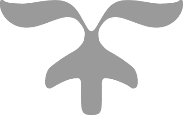 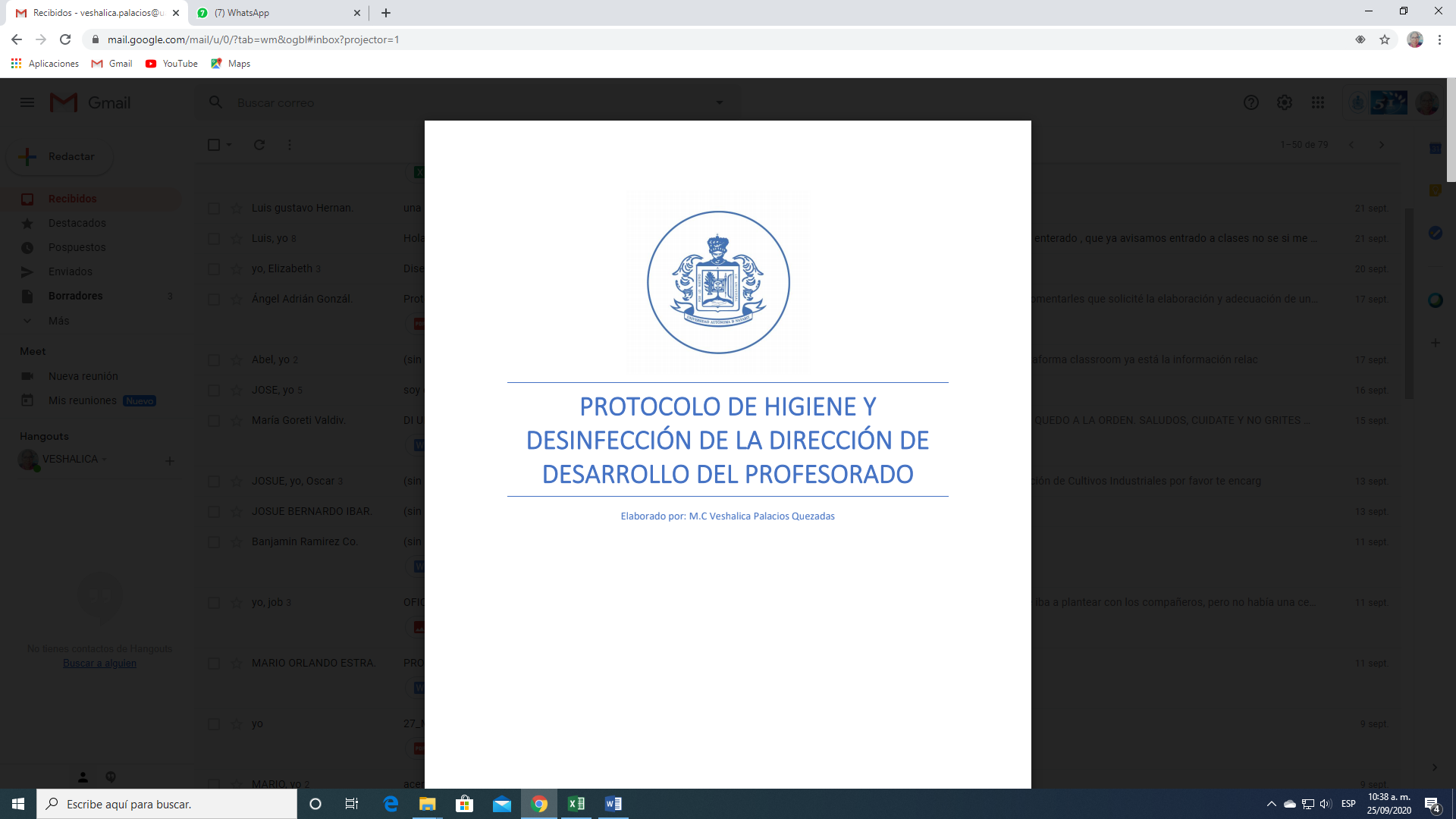 